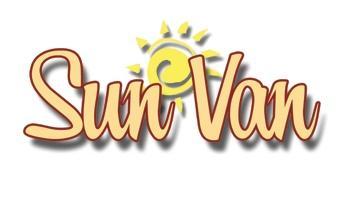 Para-Transit Advisory Board Agenda November 17, 2020Virtual Meeting (Online) Via ZOOMMeeting ID: 952 2382 2780Phone#:  1 253 215 8782 or 1 669 900 68334:00 p.m. to 5:30 p.m.Welcome and PTAB Roll Call: Jacqueline Smith, Chair [  ], Jayne Frandsen, Vice Chair [  ], Keely Frazier [  ], Regina Mead [  ], Christopher Ramirez, Chair TAB [  ]Means of transportation: A=ABQRide B=Bike C=Carpool D=Drive W=Walk O=OtherE=Excused from meeting, made contact in advance.Transit Staff Roll Call:Danny Holcomb, Transit Director [  ]; Stephanie Dominguez, Deputy Director [  ], Adam Leuschel [  ], Sandra Saiz [  ]; Margaret Lucero [  ]Public Attendees Roll Call:  Diana Marquez [  ]; Ellen Sorenson [  ]; Joe Sorenson [  ]; _____________________ [  ]; _____________________ [  ]; _____________________ [  ]; _____________________ [  ]Approval of Agenda for: November 17, 2020Approval of Minutes:  September 2019, December 2019, and January 2020Public Comments: 2 minute time limitAnnouncements: Presentation: No PresentationAction Items:  Chairpersons' report: Jacqueline SmithDirector's report: Danny HolcombUnfinished Business: New Business: Resolution: Approval of PTAB Meeting Dates and Times for 2021Public Comments: 2 minute time limitNext Meeting:  January 19, 2021, 4:00 p.m.Adjournment: 